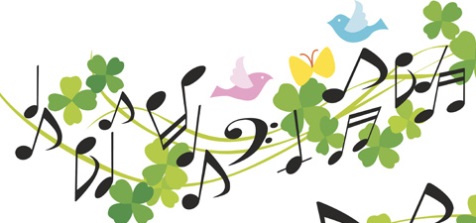 VECKOBREV V.18Äntligen är jag tillbaka igen, det känns som att jag varit borta en evighet. Det har gått bra för alla elever medan jag har vart hemma och jag hade en jättestor hög att rätta när jag kom tillbaka igen. Vi har nu börjat träna inför avslutningen  och valt sånger, så roligt!I femman fortsätter vi med att skriva novell på svenskan och varvar med lite film som tar upp olika form av diskriminering eller mobbing. På SO-lektionerna så fortsätter vi med religionerna, vissa arbetar i häften och vissa arbetar med individuella uppgifter.I sexan fortsätter vi med läsförståelse på svenskan samt film och i SO är vi nu inne på Geografi. Sexorna kommer att få visa lite kunskaper i fyra prov som kommer i SO, dessa prov kan de inte plugga till.Nästa vecka börjar vi med uteidrott så eleverna ska ha med sig kläder för detta. De har idrott både onsdag och torsdag och båda dagarna gäller brännboll.Det är också dags för eleverna att ha en praktikdag, den kommer att ske den 16/5. Eleverna får då söka sin praktikplats själv och sen göra en utvärdering, bifogar papper för detta.Nästa vecka den 3/5 är det också dags för bad. Kom ihåg badkläder!Vi vill också påminna om att det gäller att eleverna har kläder som passa alla väder. Det har vart många elever som saknat kläder under till exempel regniga dagar och går blöta under stor del av dagen.Viktiga datum:3 Maj bad5-6 Maj helgdag + lovdag10 Maj föräldraråd mellan kl 18-1911 Maj ska eleverna med Karin till KomTec i Söderhamn16 Maj prov klass 6 historia18 Maj Praktik för både klass 5 och 623 Maj prov klass 6 Samhällskunskap23 Maj elevråd23 Maj fixarkväll27 Maj prov klass 5 och 6 religion30 Maj prov klass 6 Geografi1 Juni skolresa3 Juni öva i kyrkan6 Juni helgdag10 Juni skolavslutning kl 11.00 i skogs kyrkaViktiga nummer och läxor på baksidanViktiga nummer:Sjukanmälan till skolan görs på 0270420166Automatisk sjukanmälan görs på 0515-777617 (kom ihåg att sjukanmäla varje sjukdag).(Ni får gärna skicka ett sms till mig vid sjukdom också/eller)Skolmobilen 0727043948Skolsköterska Kerstin 0702194683Veckans ord klass 5 (OBS! ONSDAG 4/5)Station Lektion Situation Operation Produktion Formation JärnvägsstationRidlektion Nödsituation ÖgonoperationBilproduktionInformationVeckans begrepp klass 6 (OBS! ONSDAG 4/5)Transportera - att frakta varor eller att förflytta någonting Vittring/vittra - när berg spricker och delas sönder i småbitarFräta - lösa upp med hjälp av kemiska ämnen Erosion - när rinnande vatten, vind, vågor eller glaciäris river med sig söndervittrat material och berggrund och jordtäcke samtidigt utsätts för nötningFåror - en lång, smal ränna i markenCanyon - smal dalgång mellan bergAvlagra - efterlämna, lägga i lager/skikt Flodmynning - där floden rinner ut i havet/sjönDelta- område med många flodarmar vid Flodmynningen Inlandsis - glaciär, stor ismassa på land som inte smälter bort på sommarenMorän - en blandning av stenblock, sten, grus och leraFlyttblock - stora stenblock som brutits loss från berget och transporteras bort av inlandsisenEngelska läxa till Onsdag den 4/5Nyhetsläxan utgår på grund av ledighetenKolla gärna in bloggen: www.stratjarasixten.blogg.se 